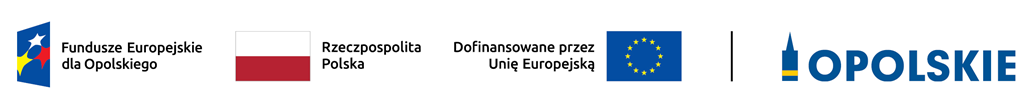 Załącznik do Uchwały Nr 83 KM FEO 2021-2027   z dnia 18 stycznia 2024 r.PRIORYTET 10 FEO 2021-2027 DZIAŁANIE 10.2 REWITALIZACJA NA OBSZARACH MIEJSKICHKRYTERIA MERYTORYCZNE SZCZEGÓŁOWEOpole, 2024 r.Priorytet 10. FUNDUSZE EUROPEJSKIE NA WZMACNIANIE POTENCJAŁÓW ENDOGENICZNYCH OPOLSKIEGODziałanie10.2 Rewitalizacja na obszarach miejskichlp.Nazwa kryteriumDefinicjaOpis znaczenia kryterium12341.Zgodność z gminnym programem rewitalizacjiWsparciem zostanie objęty wyłącznie projekt wynikający z gminnego programu rewitalizacji (GPR), który pełni funkcję strategii IIT, opracowanego na podstawie ustawy 
o rewitalizacji z dnia 9 października 2015 r. pod warunkiem spełnienia wymogów art. 29 rozporządzenia ogólnego, pozytywnie zweryfikowanego przez IZ FEO 2021-2027. GPR musi znajdować się na liście pozytywnie zweryfikowanych programów rewitalizacji 
w momencie złożenia wniosku o dofinansowanie projektu. Zakres rzeczowy projektu zawiera się w opisie przedsięwzięć rewitalizacyjnych w GPR, ujętych:a) na liście planowanych do realizacji podstawowych przedsięwzięć rewitalizacyjnych,lubb) w charakterystyce pozostałych dopuszczalnych przedsięwzięć rewitalizacyjnych.Kryterium weryfikowane na podstawie zapisów wniosku o dofinansowanie 
i załączników i/lub wyjaśnień udzielonych przez Wnioskodawcę.Kryterium bezwzględne (0/1)2.Lokalizacja projektuWsparciem zostanie objęty wyłącznie projekt rewitalizacyjny realizowany na terenie gminy miejskiej lub miejsko-wiejskiej regionu posiadającej gminny program rewitalizacji (GPR).Kryterium weryfikowane na podstawie zapisów wniosku o dofinansowanie 
i załączników i/lub wyjaśnień udzielonych przez Wnioskodawcę.Kryterium bezwzględne (0/1)3.Cel projektu rewitalizacyjnegoCelem projektu rewitalizacyjnego jest zmniejszenie zróżnicowań wewnątrzmiejskich oraz wzmocnienie powiązań między obszarami miejskimi i wiejskimi, a także poprawa warunków i jakości życia na obszarach zdegradowanych. Proces ten będzie kompleksowy poprzez zintegrowane działania na rzecz lokalnej społeczności, przestrzeni i gospodarki, skoncentrowany terytorialnie, prowadzony przez interesariuszy rewitalizacji.Wzmocnienie powiązań między obszarami miejskimi i wiejskimi nie dotyczy gmin miejskich.Kryterium weryfikowane na podstawie zapisów wniosku o dofinansowanie 
i załączników i/lub wyjaśnień udzielonych przez Wnioskodawcę.Kryterium bezwzględne (0/1)4.Zielona infrastrukturaProjekty powinny mieć na celu dbanie o zachowanie i rozwój zielonej infrastruktury, zwłaszcza ochronę drzew w całym cyklu projektowym, w tym poprzez stosowanie standardów ochrony zieleni.Kryterium weryfikowane na podstawie zapisów wniosku o dofinansowanie 
i załączników i/lub wyjaśnień udzielonych przez Wnioskodawcę.Kryterium bezwzględne (0/1)5.Powierzchnie biologicznie czynneInwestycje rewitalizacyjne powinny dążyć do zwiększania powierzchni biologicznie czynnych i unikania tworzenia powierzchni uszczelnionych, zgodnie z potrzebą adaptacji do zmian klimatu.Kryterium weryfikowane na podstawie zapisów wniosku o dofinansowanie 
i załączników i/lub wyjaśnień udzielonych przez Wnioskodawcę.Kryterium bezwzględne (0/1)6.Zintegrowany charakter projektuDziałania rewitalizacyjne ujęte w projekcie powinny w sposób zintegrowany uwzględniać potrzeby i potencjały wskazane w GPR dla  tego obszaru, uwzględniając w zależności od specyfiki projektu, np. cele włączenia społecznego, ubóstwa energetycznego i czystego powietrza, w tym zapewnienie m.in. standardów efektywności energetycznej budynków.Kryterium weryfikowane na podstawie zapisów wniosku o dofinansowanie 
i załączników i/lub wyjaśnień udzielonych przez Wnioskodawcę.Kryterium bezwzględne (0/1)7.Wsparcie infrastrukturyW ramach działań rewitalizacyjnych możliwe jest wsparcie istniejącej infrastruktury. W wyjątkowych okolicznościach, po przedstawieniu wyczerpującego uzasadnienia przez wnioskodawcę możliwe będzie wsparcie dla nowych inwestycji.Kryterium weryfikowane na podstawie zapisów wniosku o dofinansowanie 
i załączników i/lub wyjaśnień udzielonych przez Wnioskodawcę.Kryterium bezwzględne (0/1)8.Infrastruktura komunikacyjnaW projektach rewitalizacyjnych możliwe jest wsparcie budowy nowych dróg rowerowych, ciągów pieszych lub pieszo-rowerowych (również na obszarach miejskich).Nie będą wspierane inwestycje w elementy infrastruktury drogowej (w tym parkingi), chyba że stanowią one nieodłączny element większego projektu (nie są dominującym elementem tego projektu), a ich koszt nie przekracza 15% kosztów kwalifikowalnych projektu. W miastach projekty nie mogą obejmować budowy nowych dróg lub parkingów, 
a w odniesieniu do istniejących – nie mogą prowadzić do zwiększenia ich pojemności lub przepustowości, ani nie mogą przyczyniać się do zwiększenia natężenia ruchu samochodowego. Kryterium weryfikowane na podstawie zapisów wniosku o dofinansowanie 
i załączników i/lub wyjaśnień udzielonych przez Wnioskodawcę.Kryterium bezwzględne (0/1)9.Spójność 
z dokumentami 
z zakresu ekologiiWsparcie infrastruktury ujętej w projekcie będzie dostosowane do: - Europejskiego Zielonego Ładu, - Gospodarki Obiegu Zamkniętego, - celów zrównoważonego rozwoju ONZ.Jeśli spełnienie ww. warunku nie jest możliwe, konieczne jest przedstawienie przez wnioskodawcę wyczerpującego uzasadnienia.Kryterium weryfikowane na podstawie zapisów wniosku o dofinansowanie 
i załączników i/lub wyjaśnień udzielonych przez Wnioskodawcę.Kryterium bezwzględne (0/1)10.Kształtowanie ładu przestrzennegoW ramach kryterium oceniane będzie, czy projekt realizowany będzie z uwzględnieniem przestrzegania ładu przestrzennego, w tym zgodności z miejscowymi studiami/planami.Kryterium weryfikowane na podstawie zapisów wniosku o dofinansowanie 
i załączników i/lub wyjaśnień udzielonych przez Wnioskodawcę.Kryterium bezwzględne (0/1)11.Zgodność działań 
z celami polityki (jeśli dotyczy)Działania wchodzące w zakres innych celów polityki, tj. CP 1-4, które będą wdrażane 
w ramach działania 10.2 muszą być zgodne z zasadami uzgodnionymi dla tych obszarów 
w ramach odpowiednich celów polityki.Kryterium weryfikowane na podstawie zapisów wniosku o dofinansowanie 
i załączników i/lub wyjaśnień udzielonych przez Wnioskodawcę.Kryterium bezwzględne (0/1)Kryteria merytoryczne szczegółowe (punktowane)Kryteria merytoryczne szczegółowe (punktowane)Kryteria merytoryczne szczegółowe (punktowane)Kryteria merytoryczne szczegółowe (punktowane)Kryteria merytoryczne szczegółowe (punktowane)Kryteria merytoryczne szczegółowe (punktowane)lp.Nazwa kryteriumDefinicjaOpis znaczenia kryteriumWagaPunktacja1234561.Zwiększenie konkurencyjności, atrakcyjności inwestycyjnej oraz tworzenie warunków na rzecz wzrostu zatrudnieniaW ramach kryterium badany będzie wpływ przedsięwzięcia na zwiększenie konkurencyjności, atrakcyjności inwestycyjnej oraz tworzenie warunków na rzecz wzrostu zatrudnienia poprzez:- wzmocnienie potencjału miejsc pracy,- wzrost samozatrudnienia i przedsiębiorczości,- podjęcie lokalnych inicjatyw,- poprawę jakości kapitału ludzkiego,- rozwój powiązań pomiędzy strefą biznesu a sektorem publicznym 
i instytucjami B+R,- wzmocnienie instytucji otoczenia biznesu,- poprawa przestrzeni miejskiej / miejsko-wiejskiej dla rozwoju inwestycyjnego.Punkty przyznawane w zależności od liczby wykazanych oddziaływań realizowanego projektu:0 pkt – żadne z powyższych oddziaływań,1 pkt – od 1 do 2 oddziaływań z listy,2 pkt – od 3 do 4 oddziaływań z listy,3 pkt – od 5 do 7 oddziaływań z listy.Kryterium weryfikowane na podstawie zapisów wniosku o dofinansowanie i załączników i/lub wyjaśnień udzielonych przez Wnioskodawcę.Kryterium premiująceKryterium rozstrzygające 
nr 130-3 pkt2.Dbałość o tereny zieloneDziałania podejmowane w ramach projektu:1 pkt – utworzenie terenów zielonych lub biologicznie czynnych lub poszerzenie istniejących;1 pkt – poprawa warunków wzrostu drzew 
i krzewów na rewitalizowanym terenie;1 pkt – zapewnienie ochrony drzew i krzewów, w tym starodrzewia, 
w całym cyklu realizacji projektu;1 pkt – zmniejszenie udziału powierzchni uszczelnionych.Punkty za spełnienie poszczególnych warunków są sumowane. Kryterium weryfikowane na podstawie zapisów wniosku o dofinansowanie i załączników i/lub wyjaśnień udzielonych przez Wnioskodawcę.Kryterium premiująceKryterium rozstrzygające nr 23 1-4 pkt3.Komplementarność projektuW ramach kryterium premiowana będzie komplementarność projektu 
z innymi przedsięwzięciami realizowanymi/zrealizowanymi na danym terenie przez wnioskodawcę lub inne podmioty. 0 pkt – projekt nie jest komplementarny z innymi projektami;1 pkt – projekt jest komplementarny z jednym projektem;2 pkt – projekt jest komplementarny z dwoma lub więcej projektami lub z jednym projektem wdrażanym w programie Interreg;3 pkt – projekt jest komplementarny z dwoma lub więcej projektami, 
w tym z projektem wdrażanym w programie Interreg.Kryterium weryfikowane na podstawie zapisów wniosku o dofinansowanie i załączników i/lub wyjaśnień udzielonych przez Wnioskodawcę.Kryterium premiujące10-3 pkt4.Projekt realizowany w partnerstwiePremiowane są projekty realizowane 
w partnerstwie:0 pkt – brak partnerstwa, 1 pkt – projekt z jednym partnerem,2 pkt – projekt z więcej niż jednym partnerem.Kryterium weryfikowane na podstawie zapisów wniosku o dofinansowanie i załączników i/lub wyjaśnień udzielonych przez Wnioskodawcę.Kryterium premiujące10-2 pkt5.Usługi świadczone 
w lokalnej społeczności*Działania podejmowane w ramach projektu:0 pkt – nie przyczyniają się do rozwoju usług świadczonych w lokalnej społeczności,2 pkt – przyczyniają się do rozwoju usług świadczonych w lokalnej społeczności.Kryterium weryfikowane na podstawie zapisów wniosku o dofinansowanie i załączników i/lub wyjaśnień udzielonych przez Wnioskodawcę.* Definicja usług świadczonych w lokalnej społeczności zawarta w Wytycznych dotyczących realizacji projektów z udziałem środków Europejskiego Funduszu Społecznego Plus w regionalnych programach na lata 2021-2027.Kryterium premiujące10 lub 2 pkt6.Oddziaływanie projektuOddziaływanie projektu będzie miało charakter:1 pkt – lokalny (gmina),2 pkt – ponadlokalny (powiat),3 pkt – regionalny (obszar całego województwa).Kryterium weryfikowane na podstawie zapisów wniosku o dofinansowanie i załączników i/lub wyjaśnień udzielonych przez Wnioskodawcę.Kryterium premiujące11-3 pkt7 .Udział środków własnych wyższy od minimalnegoWkład własny wyższy od minimalnego o:- ≤ 5 p.p. - 0 pkt,- >5 p.p. ≤ 10 p.p. - 1 pkt,- >10 p.p. ≤ 15 p.p. - 2 pkt,- powyżej 15 p.p. - 3 pkt.p.p. – punkt procentowyKryterium weryfikowane na podstawie zapisów wniosku o dofinansowanie i załączników i/lub wyjaśnień udzielonych przez Wnioskodawcę.Kryterium premiujące10-3 pkt8.Realizacja założeń Nowego Europejskiego BauhasuPrzedsięwzięcia realizowane w ramach projektu przyczyniają się do:- poprawy jakości życia mieszkańców oraz wzmocnienie więzi społecznych;- poprawy estetyki przestrzeni publicznej i jej powiązania z otoczeniem oraz zachowania lub budowania tożsamości miejsca;- poprawy dostępności danej przestrzeni;- zastosowania w projekcie rozwiązań energooszczędnych (ocena dokonywana będzie na podstawie opisu zastosowanych rozwiązań energooszczędnych).Punkty przyznawane w zależności od liczby wykazanych w projekcie elementów:0 pkt – żadne z powyższych elementów,1 pkt – projekt realizuje 1 element z listy,2 pkt – projekt realizuje 2 elementy z listy,3 pkt – projekt realizuje 3 elementy z listy,5 pkt – projekt realizuje wszystkie elementy z listy.Kryterium weryfikowane na podstawie zapisów wniosku 
o dofinansowanie i załączników i/lub wyjaśnień udzielonych przez Wnioskodawcę.Kryterium premiujące10, 1, 2, 3 lub 5 pkt